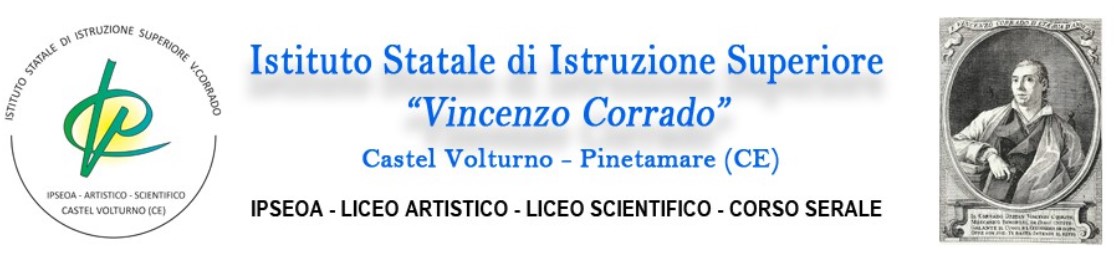 SCHEDA PER L’ADOZIONE DEI LIBRI DI TESTOAnno scolastico 2022-2023Docente Materia Classe  Sez.   Indirizzo  __________________________________N:B. questo modello deve essere compilato solo  in caso di nuova adozione per ogni classe. Le proposte di nuova adozione devono essere accompagnate da una breve relazione illustrativa.TESTO ADOTTATO NELL’ANNO SCOLASTICO 2020/2021CHE NON SI CONFERMA:MOTIVAZIONE DELLA PROPOSTA__________________________________________________________________________________________________________________________________________________________________________________________________________________________________________________________________________________________________________________Castel Volturno  li: _________________	Docente      Codice ISBNAUTORETITOLOVol.Casa EditricePrezzo €FormatoMistoDigitaleIn UsoNuovaAdozioneDa acquistareconsigliato